Publicado en Barcelona el 29/07/2015 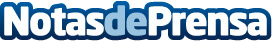 Los vídeos de contenido adulto en 360 grados llegan al móvilVirtualPorn360 se une a  Youtube y Facebook en ser pioneros en este campo, incorporando un nuevo reproductor que permite visualizar sus vídeos 360 con el giroscopio de un smartphone. Datos de contacto:Pedro FloresVirtualPorn360 Manager935 878 098Nota de prensa publicada en: https://www.notasdeprensa.es/los-videos-de-contenido-adulto-en-360-grados-llegan-al-movil Categorias: Entretenimiento Emprendedores Dispositivos móviles Innovación Tecnológica http://www.notasdeprensa.es